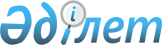 Об определении оптимальных сроков проведения весенне-полевых работ 2010 года
					
			Утративший силу
			
			
		
					Постановление акимата Мамлютского района Северо-Казахстанской области от 5 мая 2010 года N 136. Зарегистрировано Управлением юстиции Мамлютского района Северо-Казахстанской области 6 мая 2010 года N 13-10-113. Утратило силу (письмо акима Мамлютского района Северо-Казахстанской области от 14 января 2013 года N 02-08-02-02/37)

      Сноска. Утратило силу (письмо акима Мамлютского района Северо-Казахстанской области от 14.01.2013 N 02-08-02-02/37)      В соответствии с подпунктом 5 пункта 1 статьи 31 Закона Республики Казахстан от 23 января 2001 года № 148 «О местном государственном управлении и самоуправлении в Республике Казахстан», пунктом 7 постановление Правительства Республики Казахстан от 25 февраля 2010 года № 123 «Об утверждении Правил использования целевых текущих трансфертов из республиканского бюджета 2010 года областными бюджетами и бюджетом города Астаны на удешевление стоимости горюче-смазочных материалов и других товарно-материальных ценностей, необходимых для проведения весенне-полевых и уборочных работ», акимат района ПОСТАНОВЛЯЕТ:



      1. Согласно заключения товарищества с ограниченной ответственностью «Северо-Казахстанская сельскохозяйственная опытная станция» и с учетом сложившихся погодно-климатических условий года, по каждому виду субсидируемых приоритетных сельскохозяйственных культур, определить оптимальные сроки проведения весенне-полевых работ согласно приложению.



      2. Контроль за исполнением настоящего постановления возложить на заместителя акима района Тулеубаева С.А.



      3. Настоящее постановление вступает в силу со дня его государственной регистрации в органах юстиции Республики Казахстан и вводится в действие со дня его первого официального опубликования в средствах массовой информации.      Акима района                               К. Калиев

Приложение

к постановлению акимата района

от 7 апреля 2010 года № 89 Оптимальные сроки проведения весенне-полевых работ
					© 2012. РГП на ПХВ «Институт законодательства и правовой информации Республики Казахстан» Министерства юстиции Республики Казахстан
				№

п/

пЗемледель

ческая

зонаНаименование

сельского

округаКультураОптимальные

сроки

проведения

весенне-

полевых

работ1.1 - лесос

тепнаяКраснознамен

ский,

Беловский,

Пригородный,

Становской,

ЛенинскийЯровая

пшеница,

среднеспелая,

среднепоздная15.05-27.051.1 - лесос

тепнаяКраснознамен

ский,

Беловский,

Пригородный,

Становской,

ЛенинскийСреднеранние

сорта до 01.061.1 - лесос

тепнаяКраснознамен

ский,

Беловский,

Пригородный,

Становской,

ЛенинскийЯчмень –

среднепоздние

сорта25.05-30.051.1 - лесос

тепнаяКраснознамен

ский,

Беловский,

Пригородный,

Становской,

ЛенинскийЯчмень –

среднеспелые

сорта30.05-05.061.1 - лесос

тепнаяКраснознамен

ский,

Беловский,

Пригородный,

Становской,

ЛенинскийОвес –

среднепоздние

сорта25.05-30.051.1 - лесос

тепнаяКраснознамен

ский,

Беловский,

Пригородный,

Становской,

ЛенинскийОвес –

среднеспелые

сорта27.05-30.051.1 - лесос

тепнаяКраснознамен

ский,

Беловский,

Пригородный,

Становской,

ЛенинскийГорох25.05-30.051.1 - лесос

тепнаяКраснознамен

ский,

Беловский,

Пригородный,

Становской,

ЛенинскийГречиха22.05-28.051.1 - лесос

тепнаяКраснознамен

ский,

Беловский,

Пригородный,

Становской,

ЛенинскийРапс15.05-18.051.1 - лесос

тепнаяКраснознамен

ский,

Беловский,

Пригородный,

Становской,

ЛенинскийЛен, Горчица18.05-22.051.1 - лесос

тепнаяКраснознамен

ский,

Беловский,

Пригородный,

Становской,

ЛенинскийПодсолнечник

на маслосемена15.05-18.051.1 - лесос

тепнаяКраснознамен

ский,

Беловский,

Пригородный,

Становской,

ЛенинскийКартофель18.05-23.051.1 - лесос

тепнаяКраснознамен

ский,

Беловский,

Пригородный,

Становской,

ЛенинскийОзимая

пшеница25.08-05.091.1 - лесос

тепнаяКраснознамен

ский,

Беловский,

Пригородный,

Становской,

ЛенинскийОзимая рожь25.08-05.091.1 - лесос

тепнаяКраснознамен

ский,

Беловский,

Пригородный,

Становской,

ЛенинскийМорковь10.05-20.051.1 - лесос

тепнаяКраснознамен

ский,

Беловский,

Пригородный,

Становской,

ЛенинскийЛук10.05-20.051.1 - лесос

тепнаяКраснознамен

ский,

Беловский,

Пригородный,

Становской,

ЛенинскийСвекла25.05-05.061.1 - лесос

тепнаяКраснознамен

ский,

Беловский,

Пригородный,

Становской,

ЛенинскийОгурцы20.05-05.061.1 - лесос

тепнаяКраснознамен

ский,

Беловский,

Пригородный,

Становской,

ЛенинскийРассада

капусты25.05-10.061.1 - лесос

тепнаяКраснознамен

ский,

Беловский,

Пригородный,

Становской,

ЛенинскийРассада

томатов28.05-10.062.2 – степ

ная рав

нинная,

колочнос

тепнаяАндреевский,

Воскресенов

ский,

Кзыласкер

ский, Леде

невский,

Новомихайлов

ский, Дубро

винскийЯровая

пшеница,

среднеспелая,

среднепоздняя15.05-30.052.2 – степ

ная рав

нинная,

колочнос

тепнаяАндреевский,

Воскресенов

ский,

Кзыласкер

ский, Леде

невский,

Новомихайлов

ский, Дубро

винскийСреднеранние

сорта до 05.062.2 – степ

ная рав

нинная,

колочнос

тепнаяАндреевский,

Воскресенов

ский,

Кзыласкер

ский, Леде

невский,

Новомихайлов

ский, Дубро

винскийЯчмень –

среднепоздние

сорта25.05-30.052.2 – степ

ная рав

нинная,

колочнос

тепнаяАндреевский,

Воскресенов

ский,

Кзыласкер

ский, Леде

невский,

Новомихайлов

ский, Дубро

винскийЯчмень –

среднеспелые

сорта30.05-05.062.2 – степ

ная рав

нинная,

колочнос

тепнаяАндреевский,

Воскресенов

ский,

Кзыласкер

ский, Леде

невский,

Новомихайлов

ский, Дубро

винскийОвес –

среднепоздние

сорта25.05-30.052.2 – степ

ная рав

нинная,

колочнос

тепнаяАндреевский,

Воскресенов

ский,

Кзыласкер

ский, Леде

невский,

Новомихайлов

ский, Дубро

винскийОвес –

среднеспелые

сорта27.05-30.052.2 – степ

ная рав

нинная,

колочнос

тепнаяАндреевский,

Воскресенов

ский,

Кзыласкер

ский, Леде

невский,

Новомихайлов

ский, Дубро

винскийГорох25.05-30.052.2 – степ

ная рав

нинная,

колочнос

тепнаяАндреевский,

Воскресенов

ский,

Кзыласкер

ский, Леде

невский,

Новомихайлов

ский, Дубро

винскийГречиха25.05-30.052.2 – степ

ная рав

нинная,

колочнос

тепнаяАндреевский,

Воскресенов

ский,

Кзыласкер

ский, Леде

невский,

Новомихайлов

ский, Дубро

винскийРапс15.05-20.052.2 – степ

ная рав

нинная,

колочнос

тепнаяАндреевский,

Воскресенов

ский,

Кзыласкер

ский, Леде

невский,

Новомихайлов

ский, Дубро

винскийЛен, Горчица17.05-20.052.2 – степ

ная рав

нинная,

колочнос

тепнаяАндреевский,

Воскресенов

ский,

Кзыласкер

ский, Леде

невский,

Новомихайлов

ский, Дубро

винскийПодсолнечник

на маслосемена15.05-18.052.2 – степ

ная рав

нинная,

колочнос

тепнаяАндреевский,

Воскресенов

ский,

Кзыласкер

ский, Леде

невский,

Новомихайлов

ский, Дубро

винскийКартофель18.05-23.05Озимая

пшеница 25.08-05.09Озимая рожь25.08-05.09Морковь10.05-20.05Лук10.05-20.05Свекла25.05-05.06Огурцы20.05-05.06Рассада

капусты25.05-10.06Рассада

томатов28.05-10.06